WYMAGANIA TECHNICZE I TECHNOLOGICZNEZadanie nr 1Hydrauliczna prasa krawędziowa typ PM 16030 PLS GUIMADIRA,  producenta ADIRA Metal Forming Solutions S.A. Portugalia,Niezależne mocowanie suwaka Hexa-CSterowanie graficzne Cybelec Cyb Touch 12  (4 osie) Dwuosiowy zderzak tylny o zakresie pracy: oś X=625, oś R=150 mmAutomatyczna kompensacja strzałki ugięcia Wila sterowana CNCDwa ruchome przednie suporty o długości 500 mm, ze szczotkami i regulacją wysokościSystem szybkiego mocowania narzędzi Promecam AmadaStandardowy suport matrycy 60 mm i zestaw narzędzi (ROLLER/TECNOSTAMP) :stempel dzielony 85˚ 13x701601305 (segmenty w odcinkach 835mm) + 1x701602302      (jeden segment dzielony na małe odcinki, w sumie 805mm)matrycę czterorowkową 85˚ 3x721101300 (segmenty w odcinkach 835mm) +       1x721104300 (jeden segment dzielony na małe odcinki, w sumie 805mm)stempel 88˚ w odcinku 835mmmatryce dzielone 88˚  w odcinkach 805mm o wysykości h=80 mm i rowkach V o  szerokościach: 12 mm,16 mm i 20 mm stempel 88˚ w odcinku 525 mmZabezpieczenie przedniej przestrzeni roboczej laserem Lazer SafeZabezpieczenie tylnej przestrzeni roboczej kurtyną świetlną ReerKomponenty : przewód zasilający + wtyczka  – zapewnia ZamawiającyParametry techniczneHydrauliczne nożyce gilotynowe typ GH 1030 PLS, producenta ADIRA Metal Forming Solutions S.A. Portugalia,  Pompa zębata o zazębieniu wewnętrznymSterowanie  Cybelec Cyb Touch 6  Automatyczny system regulacji szczeliny pomiędzy nożami z panelu sterowaniaAutomatyczny zderzak tylny o zakresie pracy 1000 mm, przesuwny na śrubach kulowychPrzednie blaty podtrzymujące wyposażone w prowadzenie kuloweJeden przedni suport podtrzymujący blachę ze skalą o długości 1100 mmDwa proste, przednie suporty  podtrzymujące blachę  o długości 1100 mmJeden przedni stoper prostyJeden przedni stoper wysuwanyDwie prowadnice kątoweTylne kurtyny świetlnePodświetlanie linii cięciaNożny pedał sterowaniaGórny i dolny nóż tnącySystem podtrzymywania cienkich blach (system  SCSC)Wibroizolatory Komponenty : przewód zasilający + wtyczka – zapewnia ZamawiającyParametry techniczne:Zadanie nr 2 - Elektromechaniczna zawijarka do blachy typ BENDMAK CY75 – 12/2.0 – producenta BENDMAK  BENDING & WELDING SOLUTIONS  Turcja  Przenośny system sterowania z wyłącznikiem bezpieczeństwaGórna rolka odchylana w celu sprawnego zdjęcia blachy z rolekElektryczny wznios tylnej rolkiMożliwość zwijania stożkówRolki hartowane indukcyjnieProgramator cyfrowy Siemens LogoZadanie nr 3 - Przecinarka taśmowa typ Indiwidual 520.360 DGH, producenta BOMAR spol. s r.o. CzechyPodajnik rolkowy X550 – 2000 mm, 1000 kg/mb -  2 sztukiŁącznik do podajnika  X550 lewyŁącznik do podajnika  X550 prawyZderzak XA – 2000 mm  ( bez wyświetlacza cyfrowego )Regulacja ciśnienia w imadlePistolet do czyszczenia mechanicznegoDodatkowy układ chłodzeniaLaserowa linia cięcia  Parametry techniczne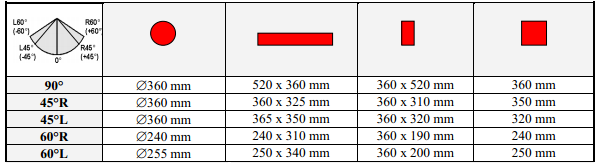 Wydajność1600 kNDługość robocza3000 mm Odległość między kolumnami2550 mmMaksymalny  skok260 mm Maksymalna wysokość otwarcia narzędzi500 mm Wcięcie400 mm Moc silnika 15  kW Prędkość zejścia150 mm/sPrędkość robocza10 mm/sPrędkość powrotu100 mm/sSkok osi X625 mmPrędkość osi X350 mm/sSkok osi R150 mmPrędkość osi R50 mm/sSkok osi Z- Z1/Z280 do 2170 mmPrędkość osi Z1-Z2400 mm/sDługość 4060 mmSzerokość1645 mmWysokość 2955 mmWaga7700 kgWydajność cięcia:Blacha stalowa (420 N/mm2)Blacha nierdzewna  (7000 N/mm2)10 mm6,5 mmDługość cięcia3050 mm Wcięcie w ramie260 mmKąt cięcia20Zakres regulacji szczeliny0,05 – 1,6 mm Moc silnika 15  kW Ilość cylindrów dociskających16Zakres pracy zderzaka1000 mm Ilość cięć na minutę 10 skok/minDługość 3980 mmSzerokość2820 mmWysokość 2150 mmWaga10000 kgDługość robocza rolek 1250 mmGrubość blachy przy gięciu wstępnym1,5 mm Grubość blachy przy zwijaniu2 mmŚrednica górnej rolki75 mmMinimalna średnica zwijania117 mmMoc silnika 1,1 kWDługość 2000 mmSzerokość1100 mmWysokość 850 mmWaga460 kgNajmniejsza średnica cięcia5 mm Ładowanie, materiał wysokość / wysokość robocza imadła od posadzki780 mm Wymiar piły4780 x 34 x 1,1 mmMoc silnika3 kWPrędkość taśmy20 – 120 m/minWymiary szerokość x długość x wysokość1850 x 2350 x 2100 mmWaga całkowita 1400 kg